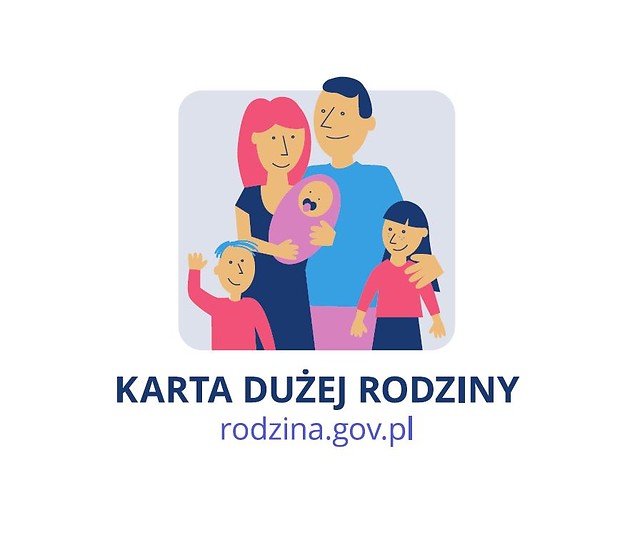 O Ś W I A D C Z E N I E(dla dzieci powyżej 18 roku życia)Ja niżej podpisany/a oświadczam, że planowany termin ukończenia nauki  ……………………………………………………………………………………………………………………………………………………..(nazwa Szkoły, Uczelni)upływa z dniem ……………………………………………………………………………………………………………….Jestem świadomy odpowiedzialności karnej za złożenie fałszywego oświadczenia.…………………………………………………………….                                                                                                          (data i czytelny podpis)